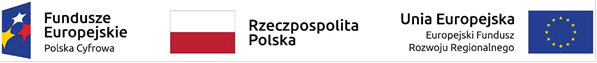 wzór umowy do spr. nr RG.271.00.05.2023.ZJ                         Załącznik Nr 3 do Zaproszenia do złożenia oferty                                                                      UMOWA nr  7 / 2023
Zawarta w dniu ………………………… 2023r. pomiędzy:
Gminą Lwówek, reprezentowana przez Burmistrza Miasta i Gminy Lwówek z siedzibą w Urzędzie Miasta i Gminy w Lwówku, ul. Ratuszowa 2, 64 – 310 Lwówek, tel. 61 44 14024, fax. 61 44 14212,  
e-mail: urzad@lwowek.com.pl, NIP 788-191-67-47,
w osobie:       
               	Piotra Długosza  – Burmistrza Miasta i Gminy Lwówek  
zwanym dalej Zamawiającym, 
a 
…………………………………………………………………………………………z siedzibą w ………………………………………………………….…., tel. ……………………, tel. kom.: …………………, e-mail: ………………………... NIP ……………………………,
reprezentowanym przez:
              ………………….……… – ………………………………………….
zwanym dalej Wykonawcą, 
uprawnionym do występowania w obrocie prawnym na podstawie: ………………………. z dnia …………………………….,
zostaje zawarta umowa o następującej treści:§ 1Przedmiot umowyW wyniku wyboru oferty w postępowaniu o udzieleniu zamówienia publicznego prowadzonym w oparciu o Zarządzenie Nr 59/2020 Burmistrza Miasta i Gminy Lwówek z dn. 22 grudnia 2020r. w sprawie Regulaminu udzielania zamówień publicznych o wartości poniżej 130 000 złotych,Zamawiający powierza, a Wykonawca zobowiązuje się zrealizować zamówienie pn.: Dostawa 1 szt. serwera, oraz oprogramowania dla Urzędu Miasta i Gminy w Lwówku w ramach realizacji projektu grantowego „Cyfrowa Gmina”.Przedmiot zamówienia obejmuje dostawę fabrycznie nowego, nieużywanego, pochodzącego z oficjalnego kanału sprzedaży producenta na rynek polski 1 szt. serwera, oraz oprogramowania dla Urzędu Miasta i Gminy w Lwówku, którego szczegółowy opis przedmiotu zamówienia – specyfikacji technicznej przedmiotu zamówienia, stanowi Załącznik nr 1 do Zaproszenia do złożenia oferty - zapytania ofertowego. (miejsce dostawy Urząd Miasta i Gminy w Lwówku, ul. Ratuszowa 2, 64-310 Lwówek). Na realizację przedmiotowego zamówienia Zamawiający podpisał umowę o powierzenie grantu nr 3253/1/2021 w ramach Programu Operacyjnego Polska Cyfrowa na lata 2014-2020 Osi Priorytetowej V Rozwój cyfrowy JST oraz wzmocnienie cyfrowej odporności na zagrożenia REACT-EU działania 5.1. Rozwój cyfrowy JST oraz wzmocnienie cyfrowej odporności na zagrożenia.    § 2Obowiązki stron
Wykonawca zobowiązuje się do prawidłowego wykonania przedmiotu Umowy, zgodnie z postanowieniami niniejszej umowy oraz specyfikacji technicznej przedmiotu zamówienia, zasadami współczesnej wiedzy technicznej, zasadami należytej staranności oraz obowiązującymi normami i przepisami.Przedmiot zamówienia, o którym mowa w §1 należy dostarczyć na adres  Urząd Miasta i Gminy w Lwówku, ul. Ratuszowa 2, 64-310 Lwówek.O  terminie  dostawy  Wykonawca  zobowiązany  jest  zawiadomić  Zamawiającego  co najmniej 2-dniowym wyprzedzeniem, dostawa przedmiotu umowy nastąpi w godzinach 8:00-14:00.Wykonawca zobowiązuje się dostarczyć przedmiot Zamówienia na własny koszt i ryzyko do miejsca wskazanego przez Zamawiającego.Wykonawca zobowiązuje się do dostarczenia serwera fabrycznie nowego, nieużywanego, wolnego od wad fizycznych i prawnych oraz wydania dokumentacji dotyczącej dostarczonego przedmiotu zamówienia np. certyfikatów, atestów, deklaracji zgodności, instrukcji obsługi itp. Odbiór dostarczonego serwera nastąpi w formie protokołu, po uprzednim stwierdzeniu jego zgodności z warunkami zamówienia, wyszczególnionymi w specyfikacji technicznej.  Przez okres gwarancji serwis urządzeń będzie realizowany przez producenta lub autoryzowanego partnera serwisowego producenta. § 3Termin realizacji umowyTermin wykonania przedmiotu zamówienia: nie później niż do dnia 31 lipca 2023 r.§ 4Wynagrodzenie i sposób rozliczeńStrony ustalają, iż obowiązującą formą wynagrodzenia za wykonanie przedmiotu umowy jest wynagrodzenie ryczałtowe zgodnie z przedstawionym formularzem ofertowym.Za wykonanie przedmiotu umowy Zamawiający zapłaci Wykonawcy wynagrodzenie zgodnie ze złożoną Ofertą w wysokości brutto ............... złotych  w tym podatek VAT w wysokości ......%, tj.: ………..…… złotych
słownie brutto: ...................................................................................................................................................Rozliczenie za wykonanie przedmiotu zamówienia odbędzie się na podstawie faktury VAT wystawionej przez Wykonawcę.Podstawą do wystawienia faktury VAT jest protokół odbioru przedmiotu zamówienia nie zawierający uwag, podpisany przez przedstawicieli Zamawiającego i Wykonawcy.Faktura zostanie wystawiona na Gminę Lwówek, ul. Ratuszowa 2, 64-310 Lwówek, NIP 7881916747Płatność za fakturę VAT, o której mowa w ust. 3 będzie dokonywana przelewem na konto wskazane na fakturze przez Wykonawcę w terminie do 21 dni licząc od daty otrzymania przez Zamawiającego prawidłowo wystawionej faktury i po spełnieniu warunków wyżej opisanych.Wynagrodzenie uwzględnia wszystkie koszty, jakie poniesie Wykonawca z tytułu należytej i zgodnej z obowiązującymi przepisami realizacji przedmiotu zamówienia, bez prawa odrębnego dochodzenia ich zwrotu.§ 5Kary umowneStrony postanawiają, ze w przypadku niewykonania lub nienależytego wykonania postanowień niniejszej Umowy obowiązującą formą odszkodowania będą kary umowne.Wykonawca zapłaci Zamawiającemu kary umowne:za odstąpienie od umowy z przyczyn leżących po stronie Wykonawcy - w wysokości 10% wynagrodzenia umownego brutto określonego w § 4 ust. 2 niniejszej umowy,za zwłokę w dostarczeniu przedmiotu umowy w wysokości 0,1 % wynagrodzenia umownego brutto określonego w § 4 ust. 2 niniejszej umowy za każdy dzień zwłoki, licząc od umownego terminu realizacji umowy.Zamawiający zapłaci Wykonawcy karę umowną za odstąpienie od umowy z przyczyn leżących po stronie Zamawiającego w wysokości 10% wynagrodzenia umownego brutto określonego w § 4 ust 2 niniejszej umowy, za wyjątkiem wystąpienia sytuacji przedstawionej w art. 456 ust. 1 pkt.1 ustawy Prawo zamówień publicznych.Łączna wysokość kar umownych, których mogą dochodzić strony nie może przekroczyć 20% wartości umowy brutto, o której mowa w § 4 ust 2 niniejszej umowy.Termin zapłaty kary umownej wynosi 14 dni od dnia doręczenia wezwania.Wykonawca wyraża zgodę na potrącenia naliczonych kar z przysługującego mu wynagrodzenia.Zapłata kary przez Wykonawcę lub potracenie przez Zamawiającego kwoty kary z płatności należnej Wykonawcy nie zwalnia Wykonawcy z obowiązku wykonania zobowiązań wynikających  z umowy.Stronom przysługuje prawo do odszkodowania uzupełniającego na zasadach ogólnych, przewidzianych w Kodeksie cywilnym.§ 6Uprawnionymi do kontaktów i osobami odpowiedzialnymi za przebieg oraz realizację umowy są:z ramienia Zamawiającego: …………………………, tel. do kontaktu …………………; e-mail: ……………………………z ramienia Wykonawcy: ………………………………, tel. do kontaktu …………………; e-mail: ……………………………§ 7Gwarancja i rękojmiaWykonawca udziela gwarancji, że przedmiot dostawy jest fabrycznie nowy i wolny od wad, oraz że może być użytkowany zgodnie z przeznaczeniem.Okres gwarancji przedmiotu zamówienia wynosi 60 miesięcy ProSupport w trybie Next Business Day i liczony będzie od dnia protokolarnego odbioru przedmiotu zamówienia. Typ wsparcia Gwarancja ProSupport, Czas reakcji - następny dzień roboczy od dnia zgłoszenia zaistniałej awarii. Wykonawca zobowiązuje się do bezpłatnego wykonania naprawy gwarancyjnej przedmiotu umowy nie później niż w ciągu 14 dni od momentu zgłoszenia usterki.W przypadku wykonania naprawy, okres gwarancji ulegnie przedłużeniu o okres wykonywania naprawy; natomiast w przypadku dokonania wymiany dostarczanego sprzętu okres gwarancji zostanie ustalony zgodnie z gwarancją nowego sprzętu.Odpowiedzialność z tytułu gwarancji jakości obejmuje zarówno wady powstałe z przyczyn tkwiących w wyposażeniu objętym przedmiotem umowy w chwili dokonania jego odbioru przez Zamawiającego, jak i wszelkie inne wady fizyczne powstałe z przyczyn, za które Wykonawca lub inny gwarant ponosi odpowiedzialność, pod warunkiem, że wady te ujawnią się w okresie obowiązywania gwarancji.Jeżeli w terminie, o którym mowa w § 7 ust. 2 ujawnią się takie wady fizyczne przedmiotu umowy, które nie kwalifikują się do ich usunięcia, bądź jeżeli przedmiot umowy był naprawiany co najmniej  2 – krotnie (ta sama wada), Wykonawca zobowiązuje się do dostarczenia przedmiotu umowy wolnego od wad o parametrach nie gorszych lub lepszych. W przypadku ziszczenia się obowiązku wymiany przedmiotu umowy na nowy, Wykonawca zobowiązuje się do tego w terminie 7 dni roboczych od momentu powstania obowiązku wymiany.W  przypadku  niedotrzymania  terminu  naprawy  gwarancyjnej,  bądź  niedotrzymania terminu wymiany przedmiotu zamówienia na wolny od wad, Zamawiający jest uprawniony do usunięcia wad w drodze naprawy na ryzyko i koszt Wykonawcy, zachowując przy tym inne uprawnienia przysługujące mu na podstawie Umowy, a w szczególności roszczenia z tytułu rękojmi za wady fizyczne, Zamawiający będzie naliczał karę umowną w wysokości 250,00 zł za każdy dzień zwłoki.Szczegółowe  warunki  gwarancji  określi  dokument  gwarancyjny  wystawiony  przez Wykonawcę. Postanowienia dokumentu gwarancyjnego sprzeczne z odpowiednimi postanowieniami zawartymi w niniejszej umowie są nieważne, w ich miejsce zastosowanie znajdują odpowiednie postanowienia niniejszej umowy. Nie dotyczy to postanowień korzystniejszych dla Zamawiającego, a zwłaszcza wydłużenia terminów określonych w § 7 ust. 2 umowy.Wykonawca jest odpowiedzialny względem Zamawiającego za wszelkie wady prawne przedmiotu umowy, w tym również za ewentualne roszczenia.§ 8Postanowienia końcoweZmiana postanowień zawartej umowy może nastąpić za zgodą obu stron wyrażoną na piśmie w postaci kolejnych aneksów, pod rygorem nieważności takiej zmiany.Strony dopuszczają możliwość istotnych zmian postanowień zawartej umowy w przypadkach wystąpienia co najmniej jednej z okoliczności, o której mowa w art. 455 ustawy Pzp.Zamawiającemu przysługuje prawo odstąpienia od Umowy w następujących przypadkach:w razie zaistnienia co najmniej jednej z przesłanek odstąpienia od umowy, o których mowa w art. 456 ust. 1 ustawy,2) w razie upadłości lub rozwiązania firmy Wykonawcy odstąpienie od Umowy w tym przypadku może nastąpić w terminie 30 dni od powzięcia wiadomości o powyższych okolicznościach,3) gdy zostanie wydany nakaz zajęcia majątku Wykonawcy odstąpienie od Umowy w tym przypadku może nastąpić w terminie 30 dni od powzięcia wiadomości o powyższych okolicznościach.W sprawach nieuregulowanych postanowieniami Umowy zastosowanie mają przepisy Kodeksu cywilnego. Wszelkie spory wynikające z niniejszej umowy rozstrzygać będzie Sąd właściwy dla Zamawiającego.Umowę sporządzono w trzech jednobrzmiących egzemplarzach, w tym 2 egzemplarze dla Zamawiającego, 1 egzemplarz dla Wykonawcy.Integralną część umowy stanowią załączniki do umowy:Załącznik Nr 1 – Oferta Wykonawcy,Załącznik Nr 2 – specyfikacja techniczna przedmiotu zamówienia
	 ……………...............................................                     		...............................................................
                                    Wykonawca                                     	                 	Zamawiający 					  								……………………………………………………….……                                                                                                                             Kontrasygnata skarbnika 